Приложение 1к приказу от __.__.2022 № ___УТВЕРЖДЕНОДиректор МКК ФСРМСП (фонд)_____________/Н.Г. Артемова/ДОГОВОР МИКРОЗАЙМА № ___г. Владимир                                                                                                           «__»_________20__ годаМикрокредитная компания «Фонд содействия развитию малого и среднего предпринимательства во Владимирской области», именуемая в дальнейшем «Займодавец», в лице директора _______________________________, действующего на основании Устава МКК ФСРМСП, с одной стороны, и ______________________________________________________________________, именуемый в дальнейшем «Заёмщик», с другой стороны, вместе именуемые Стороны, заключили настоящий договор микрозайма (далее – «Договор») о нижеследующем. Статья 1. Предмет договора         1.1. Займодавец передает в собственность Заемщику денежную сумму, именуемую в дальнейшем «Микрозаем», в размере и на условиях, предусмотренных настоящим Договором, а Заемщик обязуется возвратить Заимодавцу полученные денежные средства (сумму Микрозайма), уплатить проценты за пользование Микрозаймом, а также иные платежи, подлежащие уплате Заимодавцу, в порядке, в размере и сроки, предусмотренные настоящим Договором, представить отчет о целевом использовании Микрозайма, предоставленного на цели, указанные в п.1.2. Договора микрозайма, обеспечить выполнение показателей экономического эффекта, установленных в п. 7.4.11 Общих положений к Договору микрозайма (Приложение № 2), в порядке и сроки, предусмотренные настоящим Договором.  1.2. В соответствии с пунктом 1.1 настоящей Статьи Заимодавец передает Заемщику Микрозаем в размере _________ рублей на срок по «__»_______ 20__ года (Дата окончательного погашения Задолженности), включительно, а Заемщик обязуется возвратить Заимодавцу в срок по «__» ______ 20__ года (Дата окончательного погашения Задолженности), включительно, такую же сумму в размере __________ рублей.Займодавец передает Микрозаем Заемщику на следующие цели:- ________________________ ; - _________________________.1.3. За пользование Микрозаймом Заемщик уплачивает Заимодавцу проценты в размере ___________ процентов годовых.   Уплата процентов производится ежемесячно в порядке, установленном настоящим Договором. Проценты, начисленные на Задолженность по Основному долгу за каждый прошедший Процентный период, за исключением последнего Процентного периода, уплачиваются Заемщиком в последний день месяца, за который было произведено начисление, в соответствии с графиком возврата микрозайма и начисленных на него процентов – Приложение №1 к настоящему Договору, являющееся его неотъемлемой частью.Проценты, начисленные на Задолженность по Основному долгу за последний Процентный период, уплачиваются Заемщиком в Дату окончательного погашения Задолженности, указанную в пункте 1.2 настоящей Статьи, а в случае досрочного истребования Займодавцем погашения Задолженности по настоящему Договору – в последний день срока исполнения Заемщиком требования Займодавца о досрочном погашении Задолженности, установленного в направляемом Займодавцем в адрес Заемщика письменном извещении (далее – «Дата погашения Задолженности в случае ее досрочного истребования»). В случае полного досрочного погашения Заемщиком Задолженности по настоящему Договору проценты за последний Процентный период уплачиваются Заемщиком в дату такого погашения, включительно. Проценты, начисленные на Задолженность по Основному долгу, начиная с даты, следующей за Датой окончательного погашения Задолженности, а в случае досрочного истребования Займодавцем погашения Задолженности по настоящему Договору – за Датой погашения Задолженности в случае ее досрочного истребования, уплачиваются Заемщиком не позднее даты полного исполнения денежных обязательств по настоящему Договору.    Первый Процентный период начинается со дня, следующего за днем передачи суммы Микрозайма, и заканчивается в последний день календарного месяца передачи суммы Микрозайма, (обе даты включительно).Продолжительность каждого последующего Процентного периода, за исключением последнего Процентного периода, а также в случаях несвоевременного погашения задолженности согласно п. 1.2 настоящей Статьи и её досрочного истребования, начинается с первого числа календарного месяца и заканчивается в последний день календарного месяца (обе даты включительно).  Последний Процентный период заканчивается в Дату окончательного погашения Задолженности, указанную в пункте 1.2 настоящей Статьи, включительно.   В случае досрочного истребования Займодавцем погашения Задолженности по настоящему Договору в случаях и в порядке, предусмотренных разделом 6 Общих положений к Договору микрозайма, последний Процентный период заканчивается в Дату погашения Задолженности в случае ее досрочного истребования. В случае полного досрочного погашения Заемщиком Задолженности по настоящему Договору, последний Процентный период заканчивается в дату такого погашения. Статья 2. Предварительные условия передачи Микрозайма2.1. Микрозаем передается при выполнении следующих предварительных условий:2.1.1. Предоставление Займодавцу правоустанавливающих документов и документов, свидетельствующих о предоставлении необходимых полномочий лицам, заключающим настоящий Договор от имени Заемщика. 2.1.2. Заявления и гарантии Заемщика, приведенные в разделе 2 Общих положений к Договору микрозайма, полностью соответствуют действительности.   2.1.3. Отсутствие обстоятельств, указанных в пункте 6.1 Общих положений к Договору микрозайма.2.1.4. Заключение договоров, указанных в статье 4 Договора микрозайма (в случае если настоящим Договором не предусмотрено иное), в том числе заключение договора залога недвижимого имущества (ипотеки) и сдача документов на  государственную регистрацию ограничения (обременения) прав на недвижимое имущество, либо заключение и в предусмотренных законом случаях сдача документов на государственную регистрацию дополнительного соглашения к договору залога недвижимого имущества и внесении изменений в регистрационную запись об ипотеке в случаях его нахождения в предшествующем залоге по обязательствам, возникшим между Займодавцем и Заёмщиком, либо заключение дополнительного соглашения к договору залога недвижимого имущества и внесении изменений в регистрационную запись об ипотеке в случаях его нахождения в предшествующем залоге по обязательствам, возникшим между Займодавцем и Заёмщиком и в случаях предусмотренных законом сдача документов на государственную регистрацию ограничения (обременения) прав на недвижимое имущество, обеспечивающего(-их) исполнение обязательств Заемщика по настоящему Договору, указанного(-ых) в пункте  4.1 Статьи 4 «Обеспечение исполнения обязательств  Заемщика» настоящего Договора, при условии, что в соответствии с настоящим Договором такие договоры или дополнительные соглашения должны быть заключены, до передачи суммы Микрозайма. 2.1.5. Уведомление лицом, обеспечивающим исполнение обязательств Заёмщика по настоящему Договору, нотариального органа о залоге движимого имущества с внесением сведений о залоге в реестр уведомлений о залогах движимого имущества с несением расходов на оплату государственной пошлины и передачи Займодавцу свидетельства о государственного регистрации о залоге движимого имущества до передачи суммы Микрозайма, в случае, если в качестве способов обеспечения исполнения обязательств Заёмщика, указанных в пункте  4.1 Статьи 4 «Обеспечение исполнения обязательств  Заёмщика», выступает залог движимого имущества.2.1.6. Предоставление Займодавцу надлежащим образом оформленных документов, отражающих финансовое состояние Заемщика, в соответствии с требованиями, установленными Займодавцем.   Статья 3. Порядок и условия передачи Микрозайма	3.1. Заемщик имеет право получить Микрозаем после выполнения всех Предварительных условий передачи Микрозайма, указанных в Статье 2 «Предварительные условия передачи Микрозайма» настоящего Договора. 3.2. Займодавец передает Заемщику Микрозаем в срок не позднее 10 (Десяти) рабочих дней, следующих за днем выполнения Заемщиком всех Предварительных условий передачи Микрозайма, указанных в Статье 2 «Предварительные условия передачи Микрозайма» настоящего Договора.                3.3. Микрозаем передается Заемщику в безналичном порядке путем перечисления суммы Микрозайма на банковский счет Заемщика: 	_________________________________________	_________________________________________3.4. Датой передачи Микрозайма является дата зачисления суммы Микрозайма на банковский счет Заемщика в соответствии с условиями настоящего Договора.             3.5. За счет денежных средств, предоставленных Займодавцем Заемщику в соответствии с условиями настоящего Договора, не могут быть оплачены проценты и другие платежи Займодавцу, предусмотренные настоящим Договором или другими договорами микрозайма, заключенными Заемщиком с Займодавцем, платежи третьим лицам, предусмотренные кредитными договорами (договорами микрозайма), договорами лизинга, заключенными Заемщиком с такими третьими лицами, а также не могут быть приобретены и погашены векселя. При предоставлении микрозаймов на цели оплаты авансового платежа по договору лизинга, заключенному с Фонд «ВладимирЛизинг», а также на рефинансирование банковских кредитов, полученных на цели, связанные с осуществлением предпринимательской деятельности, абзац 1 пункта 3.5 статьи 3 типовой формы договора микрозайма изложить в редакции:	«За счет денежных средств, предоставленных Займодавцем Заемщику в соответствии с условиями настоящего Договора, не могут быть оплачены проценты и другие платежи Займодавцу, предусмотренные настоящим Договором или другими договорами микрозайма, заключенными Заемщиком с Займодавцем, а также не могут быть приобретены и погашены векселя».  Денежные средства, предоставленные Займодавцем Заемщику в соответствии с условиями настоящего Договора, не могут быть использованы на цели проведения расчетов по налоговым и иным обязательным платежам, а также на иные цели, не связанные с осуществлением Заемщиком основной деятельности.  3.6. Заемщик обязан полностью возвратить полученный Микрозаем в Дату окончательного погашения Задолженности. При этом погашение Микрозайма осуществляется траншами в соответствии с графиком возврата микрозайма и начисленных на него процентов – Приложение №1 к настоящему Договору, являющееся его неотъемлемой частью.  Статья 4. Обеспечение исполнения обязательств Заемщика 4.1. Обязательства Заемщика по настоящему Договору, в том числе по возврату основного долга (суммы микрозайма), уплате процентов за пользование Микрозаймом, пени за неисполнение или ненадлежащее исполнение обязательств по возврату основного долга и/или уплате процентов, за использование Микрозайма не по целевому назначению, за непредоставление или несвоевременное предоставление отчета о целевом использовании Микрозайма, за просрочку предоставления документов согласно п. 7.4.12 Общих положений к настоящему Договору, а также штрафа за неисполнение или ненадлежащее исполнение Заемщиком обязательств, предусмотренных п. 7.4.11. Общих положений к настоящему Договору, обеспечиваются: 4.1.1. залогом _________________ , принадлежащего ___________________, рыночной стоимостью ________________________ рублей, залоговая стоимость составляет ____________________ рублей (дисконт 0__), в соответствии с договором _________________________ № __________ от «__» ________ 20__ года;4.1.2. поручительством ____________________________, в соответствии с договором поручительства № __________ от «__»___________ 20__ года;– и/или иным обеспечением по согласованию между Займодавцем и Заемщиком.   Статья 5. Прочие условия5.1. Заемщик имеет право на досрочное погашение Текущей задолженности по Микрозайму.   5.2. Досрочное погашение Текущей задолженности по Микрозайму осуществляется в порядке, изложенном в разделе 5 Общих положений к Договору микрозайма. 5.3. Подписывая настоящий договор, Заемщик в соответствии с Федеральным законом от 27 июля 2006 г. № 152-ФЗ «О персональных данных» дает тем самым свое бессрочное (до даты отзыва путем подачи в МКК ФСРМСП соответствующего заявления в письменной форме) согласие на обработку, использование и передачу персональных данных (любой информации, относящейся к Заемщику), содержащихся в настоящем договоре, а также в представленных Заемщиком документах.Заемщик также согласен, что указанные данные будут переданы МКК ФСРМСП операторам систем обработки личных данных, а также в случае невыполнения или ненадлежащего выполнения Заемщиком обязательств, предусмотренных настоящим договором, любым Третьим лицам.Заемщик выражает свое согласие на предоставление Займодавцем всей информации, предусмотренной Федеральным законом «О кредитных историях», в любые бюро кредитных историй, включенные в государственный реестр бюро кредитных историй, с которыми Займодавец, заключил ранее или заключит в дальнейшем договор об оказании информационных услуг.Заемщик также не возражает против получения и проверки МКК ФСРМСП любых данных о нем в связи с исполнением настоящего договора.5.4. Все споры, которые могут возникнуть из настоящего Договора или в связи с ним, Стороны будут пытаться решать по договоренности.5.5.  Если Сторонам не удастся решить спор по договоренности, то любой спор, разногласие или требование, возникающее из настоящего Договора или касающиеся его либо его нарушения, прекращения или недействительности, подлежат разрешению в Арбитражном суде Владимирской области или в суде общей юрисдикции – Октябрьском районном суде г. Владимира.5.6. Настоящий Договор регулируется правом Российской Федерации.5.7. Прочие условия настоящего Договора содержатся в Общих положениях к Договору микрозайма, приведенных в Приложении №2 к настоящему Договору и являющихся неотъемлемой частью настоящего Договора.5.8. Настоящий Договор подписан в 2-х/3-х подлинных экземплярах (один/два экземпляр – Займодавцу, один экземпляр – Заемщику), имеющих одинаковую юридическую силу.Статья 6. Адреса и реквизиты Сторон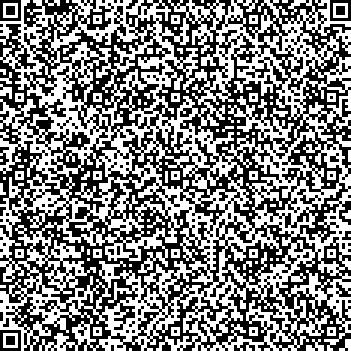 Приложение № 1к Договору микрозайма № __________ от __ ________ 20__г.График возврата микрозайма и начисленных на него процентовВ случае погашения суммы процентов и Основного долга в размере и в сроки, отличных от указанных в графике возврата микрозайма и начисленных на него процентов, Заёмщик обязан обратиться к Займодавцу за сведениями о сумме процентов и Основного долга, подлежащих уплате, с учётом допущенной просрочки.   Информация о ненадлежащем исполнении заёмных обязательств будет отражена в базе данных бюро кредитных историй.Приложение № 2к Договору микрозайма № _________ от __ __________ 20__ г.ОБЩИЕ ПОЛОЖЕНИЯ К ДОГОВОРУ МИКРОЗАЙМА1. Термины и определенияТермины и определения, используемые для целей настоящего Договора: «Задолженность» - задолженность Заемщика перед Займодавцем в любой момент времени совместно или, если указано особо, раздельно, по Основному долгу, процентам, пени, комиссии, по возмещению расходов Займодавца в связи с настоящим Договором и внесению иных платежей, предусмотренных настоящим Договором.     «Микрозаем» - денежные средства, передаваемые Займодавцем в собственность Заемщику в соответствии с условиями настоящего Договора.    «Основной долг» - сумма Микрозайма, подлежащая возврату в соответствии с условиями настоящего Договора.    «Процентный период» - каждый из временных отрезков, приходящихся на период времени со дня, следующего за днем передачи суммы Микрозайма, по Дату окончательного погашения Задолженности, указанную в пункте 1.2 Статьи 1 «Предмет договора» настоящего Договора, включительно, продолжительность которых устанавливается в соответствии с пунктом 1.3 Статьи 1 «Предмет договора» настоящего Договора, в целях определения сроков уплаты процентов за пользование Микрозаймом.   «Просроченная задолженность по Основному долгу» - непогашенная в срок, предусмотренный настоящим Договором, задолженность по Основному долгу.«Просроченная задолженность по процентам» - непогашенная в срок задолженность по уплате начисленных процентов за пользование суммой Микрозайма.«Текущая задолженность по Микрозайму» - задолженность Заемщика по Основному долгу, срок исполнения обязательств по которому не наступил.2. Заявления и гарантии Заемщика2.1. . Заемщик заявляет и гарантирует Займодавцу, что:2.1.1. Подписание и исполнение Заемщиком настоящего Договора и других договоров, предусмотренных настоящим Договором, было должным образом санкционировано органами управления Заемщика и не противоречит применимому праву, учредительным документам Заемщика и другим договорам, заключенным Заемщиком с Займодавцем и/или третьими лицами.   2.1.2. Заемщик не нарушает условий какого-либо договора, стороной которого он является и/или которые могут иметь для него обязательную силу.2.1.3. Лица, подписывающие от имени Заемщика настоящий Договор, дополнительные соглашения и приложения к нему, а также другие документы, относящиеся к настоящему Договору, имеют все необходимые для этого полномочия. 2.1.4. Заемщик не откажется от исполнения своих обязательств по настоящему Договору.2.1.5. В случае наступления любого события, которое может негативно повлиять на способность Заемщика исполнить свои обязательства по настоящему Договору, Заемщик обязуется в течение 3 (Трех) рабочих дней с даты наступления указанного события поставить Займодавца в известность о наступлении такого события.   2.1.6. Заемщик осуществляет свою деятельность в полном соответствии с требованиями законодательства Российской Федерации об охране окружающей среды, не нанося вреда экологии и здоровью людей.3. Проценты   3.1. Заемщик обязуется уплачивать Займодавцу проценты за пользование Микрозаймом по ставке, определенной настоящим Договором, в порядке и в сроки, предусмотренные настоящим Договором.3.2. Проценты за пользование Микрозаймом начисляются на сумму Задолженности по Основному долгу, включая Просроченную задолженность по Основному долгу, исходя из фактического количества календарных дней в соответствующем календарном месяце и действительного числа календарных дней в году. Проценты начисляются на сумму Задолженности по Основному долгу за период со дня, следующего за днем передачи Микрозайма, по день вынесения судом общей юрисдикции или арбитражным судом резолютивной части решения об удовлетворении исковых требований в части начисления процентов за пользование Микрозаймом в случае обращения Займодавца за принудительным взысканием с Заёмщика суммы Основного долга, процентов за пользование Микрозаймом и других платежей.4. Погашение Задолженности по настоящему Договору4.1. Погашение любой из сумм Задолженности по настоящему Договору должно быть осуществлено Заемщиком полностью в соответствии со сроками, установленными условиями настоящего Договора.Денежные обязательства Заемщика по настоящему Договору считаются исполненными в момент зачисления на расчетный счет Займодавца, указанный в настоящем Договоре, денежных средств в сумме, достаточной для исполнения соответствующих обязательств Заемщика. 4.2. При исполнении денежных обязательств по настоящему Договору Заемщик обязан указывать в платежном документе назначение платежа. При невозможности идентификации назначения платежа, указанного в платежном документеили если вносимая Заемщиком сумма недостаточна для исполнения в полном объеме текущих обязательств по настоящему договору микрозайма, она учитывается Займодавцем независимо от назначения платежа, указанного Заемщиком в соответствующих платежных документах, в следующем порядке:- в первую очередь – как возврат суммы микрозайма;- во вторую очередь – как уплата процентов за пользование микрозаймом;- в третью очередь – как уплата штрафных санкций (пеней).4.3. Сумма денежных средств, направленная на погашение обязательств Заемщика по настоящему Договору, и недостаточная для полного исполнения денежного обязательства по настоящему Договору, направляется на погашение Задолженности в очередности, установленной Займодавцем самостоятельно в одностороннем внесудебном порядке, вне зависимости от назначения платежа.   4.4. За неисполнение или ненадлежащее исполнение Заемщиком предусмотренных настоящим Договором обязательств по возврату Основного долга и/или уплате процентов  за пользование Микрозаймом и/или других платежей Займодавцу, Заемщик уплачивает Займодавцу пени в размере 0,15 (Ноль целых пятнадцать сотых) процента за каждый день просрочки от несвоевременно уплаченной суммы до дня вынесения судом общей юрисдикции или арбитражным судом резолютивной части решения об удовлетворении исковых требований в части начисления пеней в случае обращения Займодавца за принудительным взысканием с Заёмщика либо суммы основного долга, либо процентов за пользование Микрозаймом и/или других платежей, либо одновременно суммы основного долга и процентов за пользование Микрозаймом и/или других платежей.В случае использования Заемщиком Микрозайма не по целевому назначению, Заемщик уплачивает Займодавцу пени в размере 0,05 (Ноль целых пять сотых) процента от суммы Микрозайма, использованной не по целевому назначению, за каждый день нецелевого использования.   Отчет о целевом использовании микрозайма, предоставленного на цели, указанные в п.1.2. договора микрозайма, Заемщик обязан предоставить Займодавцу в срок не позднее 3 (трёх) месяцев со дня заключения договора микрозайма, а именно: __.__.20__г., включительно.В случае непредоставления отчета о целевом использовании микрозайма, либо несвоевременном предоставлении отчета о целевом использовании микрозайма Заемщик уплачивает Займодавцу пени в размере 0,05 (ноль целых пять сотых) процента от суммы микрозайма, за каждый день просрочки.  4.5. В случае неисполнения или ненадлежащего исполнения Заемщиком обязательств, предусмотренных п. 7.4.11. настоящего Договора, Заемщик уплачивает Займодавцу штраф в размере 1 (Одного) процента от суммы Микрозайма, установленной в пункте 1.2 статьи 1 «Предмет договора» настоящего Договора, и подлежит включению в реестр получателей поддержки как субъект малого и среднего предпринимательства, допустивший нарушение порядка и условий оказания поддержки.В случае несвоевременного предоставления документов, указанных в подпункте 7.4.12 Договора, Заемщик уплачивает Займодавцу пени в размере 0,05 (Ноль целых пять сотых) процента за каждый день просрочки от суммы Микрозайма, установленной в пункте 1.2 статьи 1 «Предмет договора» настоящего Договора. 4.6. Если дата погашения Задолженности приходится на нерабочий день, то обязательства должны быть исполнены не позднее первого рабочего дня, следующего за нерабочим днем.  4.7. Обязательства по уплате платежей по настоящему договору могут быть исполнены третьими лицами. 5. Порядок досрочного погашения Задолженности 5.1. Досрочному исполнению обязательств по настоящему Договору предшествует письменное заявление со стороны Заемщика о намерении осуществить досрочное частичное (или полное) погашение Текущей задолженности по Микрозайму, обязательно включающее информацию о сумме и сроках осуществления досрочного платежа. Заявление предоставляется Займодавцу не позднее чем за 5 (Пять) календарных дней до даты предполагаемого досрочного частичного (или полного) погашения Текущей задолженности по Микрозайму.    5.2. Сумма досрочного погашения Текущей задолженности по Микрозайму направляется в счет платежей, указанных в графике возврата микрозайма и начисленных на него процентов – Приложение №1 к настоящему Договору, являющееся его неотъемлемой частью.  6. Случаи досрочного истребования Задолженности  6.1. Займодавец имеет право потребовать досрочного погашения Задолженности по Основному долгу, процентам и иным платежам, предусмотренным настоящим Договором, при наступлении любого из следующих случаев:6.1.1. неисполнение или ненадлежащее исполнение Заемщиком любого из обязательств по настоящему Договору;  6.1.2. утрата обеспечения исполнения обязательств по настоящему Договору или ухудшение его условий, которым Стороны признают, в том числе, уменьшение  оценочной стоимости предмета залога, указанной в договоре залога, нарушение условий договоров, обеспечивающих исполнение Заемщиком обязательств по настоящему Договору, негативное, по разумному мнению Займодавца, изменение финансового положения поручителя(-ей), в случае, если Заемщик не предоставит иное обеспечение, удовлетворяющее требованиям Займодавца;   6.1.3. использование Микрозайма не по целевому назначению;  6.1.4. какие-либо заявления или гарантии Заемщика по настоящему Договору или любая информация, предоставленная Заемщиком в соответствии с требованиями настоящего Договора, окажется недостоверной или вводящей в заблуждение Займодавца или станет таковой в течение срока действия настоящего Договора;6.1.5. предъявление Заемщику иска о взыскании денежных средств или о присуждении к исполнению обязанности по какому-либо договору или об истребовании имущества или передаче в собственность третьим лицам части имущества Заемщика, если сумма предъявленного иска составляет более 25 (Двадцати пяти) процентов балансовой стоимости активов Заемщика на дату предъявления такого иска;6.1.6. принятие в отношении Заемщика решения об уменьшении уставного капитала Заемщика;6.1.7. фактическое прекращение Заемщиком своей деятельности;6.1.8. значительное, по мнению Займодавца, ухудшение финансового состояния Заемщика; 6.1.9. возникновение судебных разбирательств в отношении Заемщика или его должностных лиц, которые, по мнению Займодавца, могут повлечь за собой неисполнение обязательств Заемщика по настоящему Договору, вынесение арбитражным судом определения о принятии заявления о признании Заемщика банкротом;6.1.10. отмена, аннулирование, приостановление или иное ограничение в действии какого-либо разрешения или лицензии на проведение операций, полученное Заемщиком и/или лицом (лицами), предоставившим(и) обеспечение, имеющее, по мнению Займодавца, существенное значение для должного исполнения настоящего Договора;6.1.11. наличие у Займодавца достоверной информации о наступлении событий, которые могут существенно повлиять на исполнение Заемщиком своих обязательств по настоящему Договору;6.1.12. предъявление Заемщиком или связанными с ним лицами любых исковых заявлений и претензий к Займодавцу.6.2. В целях реализации своих прав, предусмотренных пунктом 6.1 Общих положений к Договору микрозайма, Займодавец имеет право в любое время письменным извещением потребовать от Заемщика досрочного погашения Задолженности по настоящему Договору. Заемщик обязан исполнить требование Займодавца о досрочном погашении Задолженности по настоящему Договору в срок, указанный в соответствующем извещении Займодавца. 6.3. В случаях, предусмотренных пунктом 6.1 Общих положений к Договору микрозайма, Займодавец вправе также в одностороннем внесудебном порядке расторгнуть с Заемщиком настоящий Договор в дату, указанную в письменном уведомлении Займодавца о расторжении Договора, которая должна определяться как дата, наступающая не ранее чем через 30 (Тридцать) календарных дней со дня направления уведомления о расторжении. При этом Заемщик обязан вернуть Микрозаем, уплатить проценты за фактический срок пользования Микрозаймом и иные платежи, предусмотренные Договором, в дату расторжения, указанную в уведомлении Займодавца.   6.4. В случае принятия в отношении Заемщика решения о реорганизации или ликвидации Заемщик обязан полностью погасить Задолженность в течение 3 (Трех) дней с даты принятия указанного решения. При этом со стороны Займодавца не требуется каких-либо действий по досрочному истребованию Задолженности.6.5. В целях погашения Задолженности в случаях, предусмотренных настоящим разделом, Займодавец имеет право предъявить требования лицам, предоставившим обеспечение исполнения обязательств Заемщика по настоящему Договору.    7. Права и обязанности Сторон   7.1. Займодавец имеет право:   7.1.1. Требовать от Заемщика сведения и документы, подтверждающие целевое использование Микрозайма, финансовое положение и хозяйственную деятельность Заемщика и обеспеченность Микрозайма. 7.1.2. Осуществлять проверки достоверности предоставляемых Заемщиком отчетных и плановых показателей его хозяйственной деятельности и финансового положения в удобной для Займодавца форме.7.1.3. Без согласия Заемщика передавать (уступать) все свои права (требования) и обязанности по настоящему Договору или их часть, а также осуществлять иное распоряжение этими правами и обязанностями. 7.2. Займодавец обязуется:7.2.1. Передать Заемщику Микрозаем в соответствии с условиями настоящего Договора.   7.3. Заемщик имеет право:7.3.1. Получить Микрозаем в порядке, предусмотренном настоящим Договором.7.3.2. Погашать досрочно (полностью или частично) Текущую задолженность по Микрозайму в порядке, предусмотренном настоящим Договора.   7.4. Заемщик обязуется:7.4.1. Использовать Микрозаем, полученный в соответствии с настоящим Договором, строго по целевому назначению и возвратить его в порядке и в срок, указанные в настоящем Договоре, а также уплачивать Займодавцу проценты, начисленные за пользование Микрозаймом. Предоставлять документы, подтверждающие целевое использование Микрозайма. 7.4.2. По первому требованию Займодавца предоставлять ему любую информацию и любые документы, касающиеся Заемщика, в том числе его финансового положения и хозяйственной деятельности, эффективности использования суммы Микрозайма (сохранение и/или создание новых рабочих мест, увеличение выручки и т.д.), либо, в случае невозможности немедленного предоставления указанных документов и/или информации - оказывать необходимое содействие Займодавцу в получении таких документов и / или информации.    7.4.3. В течение всего времени действия настоящего Договора ежегодно, не позднее 15 (Пятнадцатого) числа месяца, следующего за месяцем предоставления отчетности в налоговые органы, предоставлять Займодавцу в зависимости от применяемой системы налогообложения, следующие формы бухгалтерской и налоговой отчетности за истекший отчетный период (копии, с отметкой налогового органа о принятии либо с приложением копии документа, подтверждающего их отправку в налоговый орган, заверенные подписью уполномоченного лица и печатью Заемщика):- копию бухгалтерского баланса (Форма № 1), отчета о финансовых результатах и справки к нему (Форма № 2);- копию налоговой декларации в соответствии с применяемой системой налогообложения,а также расшифровку задолженности по кредитам и микрозаймам с указанием наименований кредиторов/займодавцев, сумм по договорам, дат заключения договоров, дат погашения задолженности, размера задолженности на дату предоставления вышеуказанных сведений, процентных ставок и предоставленного обеспечения, заверенные подписью уполномоченного лица и печатью Заемщика и прочую информацию по требованию Займодавца. 7.4.4. Письменно уведомлять Займодавца о принятии уполномоченным органом управления Заемщика решения о реорганизации или ликвидации Заемщика в течение 2 (Двух) дней с даты принятия соответствующего решения; об изменении фактического местонахождения и/или почтового адреса, банковских реквизитов, полномочий руководителей (органов управления), а также изменениях в составе органов управления, участников (акционеров) Заемщика в течение 2 (Двух) дней с даты наступления соответствующего события.   7.4.5. Письменно уведомлять Займодавца не позднее, чем за 10 (Десять) дней до даты проведения общего собрания участников (акционеров) Заемщика, в повестке дня которого будут рассматриваться вопросы о реорганизации, ликвидации или уменьшении уставного капитала Заемщика и другие вопросы, способные негативно повлиять на выполнение Заемщиком обязательств по настоящему Договору. 7.4.6. Предоставлять Займодавцу документы, подтверждающие внесение изменений в учредительные документы Заемщика, в течение 7 (Семи) дней с даты вступления в силу таких изменений.7.4.7. Незамедлительно известить Займодавца о наступлении событий, которые могут существенно ухудшить кредитоспособность Заемщика, а также сообщить о мерах, предпринимаемых Заемщиком для устранения последствий указанных событий, в том числе о наложении ареста на имущество Заемщика, о принятии судом заявления о признании Заемщика несостоятельным (банкротом), о возбуждении других гражданских или уголовных дел, способных повлиять на исполнение обязательств по настоящему Договору.7.4.8. Обеспечить допуск представителей Займодавца в служебные, производственные, складские и другие помещения, занимаемые Заемщиком, для проведения целевых проверок и содействовать в проведении этих проверок. При этом количество проверок и сроки их проведения определяются Займодавцем и согласовываются с Заемщиком.7.4.9. Надлежащим образом исполнять обязательства по настоящему Договору.7.4.10. Не совершать уступку или какую-либо иную передачу своих прав и обязанностей по настоящему Договору без предварительного письменного согласия Займодавца.   7.4.11. Обеспечить выполнение следующего/их показателя/ей:(Выбирается в зависимости от заявленного Заемщиком результата (экономического эффекта) от оказанной поддержки и принятого комиссией МКК ФСРМСП по предоставлению микрозаймов решения)- сохранить ___ (имеющиеся) рабочие места- создать __   новых рабочих мест в срок до 31.12.20__г.- увеличить средний уровень заработной платы по предприятию в срок до ___- обеспечить рост налоговых платежей по результатам работы за 20__ год- увеличить выручку по результатам работы за 20__ год- _________________(иное).7.4.12. Предоставить документы, подтверждающие выполнение показателя/ей, указанных в п. 7.4.11., в срок до ______________.(Выбирается индивидуально в зависимости от заявленного результата и даты получения микрозайма) 8. Конфиденциальность8.1. Займодавец и Заемщик обязуются не разглашать каким-либо способом третьим лицам информацию, содержащуюся в настоящем Договоре и его приложениях и любую иную информацию, которой Займодавец и Заемщик обменяются в связи с подготовкой и исполнением настоящего Договора и его приложений (далее – «Конфиденциальная информация) (соблюдать конфиденциальность), за исключением случаев, предусмотренных пунктом 5.3. статьи 5 настоящего Договора, а также когда Конфиденциальная информация разглашается:  8.1.1. В соответствии с законодательством Российской Федерации.8.1.2. Заемщиком с письменного согласия Займодавца.8.1.3. Следующим лицам:8.1.3.1. Должностным лицам и работникам Займодавца в соответствии с их должностными обязанностями.8.1.3.2. Независимым консультантам, экспертам и советникам, индивидуальным аудиторам, аудиторским и иным организациям, привлекаемым Займодавцем в целях получения заключений, консультаций и иных рекомендаций в любой форме, касающихся исполнения настоящего Договора и реализации Займодавцем своих прав и обязанностей из настоящего Договора и законодательства Российской Федерации, в том числе в целях истребования задолженности Заемщика перед Займодавцем по настоящему Договору.8.1.3.3. Третьим лицам в целях заключения Займодавцем сделок в связи с реализацией прав Займодавца по настоящему Договору, включая уступку прав требования, в том числе путем публичного размещения Займодавцем информации о возможности уступки прав требования по настоящему Договору.8.1.3.4. Иным лицам, в процессе осуществления и защиты Займодавцем своих прав, обязанностей и законных интересов, когда предоставление Конфиденциальной информации происходит в соответствии со сложившимся обычаем делового оборота.8.1.4. Налоговым органам при проведении мероприятий налогового контроля.8.1.5. Третьим лицам, при этом Конфиденциальная информация стала известной третьим лицам до того, как Займодавец и/или Заемщик ее разгласили.8.1.6. При обращении в судебные и следственные органы.8.1.7. При формировании отчетности о деятельности Займодавца. 8.2. Лица, указанные в пунктах 8.1.3.1. – 8.1.3.3. Общих положений к Договору микрозайма, должны быть обязаны Займодавцем соблюдать условие конфиденциальности.9. Дополнительные условия9.1. Изменения и дополнения к настоящему Договору действительны, если они совершены в письменной форме, подписаны уполномоченными на то лицами Сторон. Стороны пришли к соглашению о возможности подписания Займодавцем настоящего договора, изменений и дополнений к нему путем проставления аналога собственноручной подписи (факсимиле). 9.2. Любое уведомление, извещение или сообщение, направляемое Сторонами друг другу по настоящему Договору, должно быть совершено на русском языке в письменной форме. Такое уведомление или сообщение считается направленным надлежащим образом, если оно заверено подписями уполномоченных лиц Сторон, скреплено печатями Сторон и отправлено заказным почтовым отправлением с уведомлением о вручении (получении), почтовым отправлением с объявленной ценностью и уведомлением о вручении (получении) либо факсимильной связью (с обязательным предоставлением оригинала в течение пяти рабочих дней) (за исключением Заявления, извещения и уведомления, указанных соответственно в п. 6.2. и 6.3 Общих положений к Договору микрозайма, которые не могут быть направлены факсимильной связью) или доставлено адресату посыльным (курьером), по адресу, указанному в Статье 6 «Адреса и реквизиты Сторон» настоящего Договора.9.3. Заемщик обязуется немедленно письменно уведомить Займодавца об изменении своего адреса для направления любых сообщений, уведомлений или другой информации. В противном случае Займодавец, направивший любое сообщение, уведомление или другую информацию по прежнему адресу, считается совершившей такое сообщение или уведомление надлежащим образом.9.4. Настоящий Договор вступает в силу с момента подписания и действует до полного исполнения Сторонами обязательств по нему. 9.5. Все изменения, дополнения и приложения к настоящему Договору являются его неотъемлемой частью.ЗАЙМОДАВЕЦ:					               ЗАЕМЩИК:Займодавец:Заемщик:Микрокредитная компания «Фонд содействия развитию малого и среднего предпринимательства во Владимирской области»Адрес места нахождения: 600000, г. Владимир, ул. Кремлевская, д.5-аТелефон: (4922) 77-87-15ИНН 3328999318 КПП 332901001ОГРН 1123300001285 р/с ______________________________________Директор(должность)__________________/___________ /(подпись, Ф.И.О.)   М.П.__________________________________Адрес регистрации по месту жительства / места нахождения: _______________________________________ ОГРНИП / ОГРН  ИНН ____________р/с _____________________________________________________/________________ /(подпись, Ф.И.О.)М.П. ДатаСумма процентовВозврат основного долгаВозврат всегоЗаймодавец:Заемщик:Микрокредитная компания «Фонд содействия развитию малого и среднего предпринимательства во Владимирской области»Адрес места нахождения: 600000, г. Владимир, ул. Кремлевская, д.5-аТелефон: (4922) 77-87-15ИНН 3328999318 КПП 332901001ОГРН 1123300001285 р/с ______________________________________Директор(должность)__________________/_____________ /(подпись, Ф.И.О.)   М.П.__________________________________Адрес регистрации по месту жительства / места нахождения: _______________________________________ ОГРНИП / ОГРН  ИНН ___________р/с _____________________________________________________/________________ /(подпись, Ф.И.О.)М.П. Директор(должность)__________________/___________ /(подпись, Ф.И.О.)М.П._______________/_____________ /(подпись, Ф.И.О.)М.П. 